Dz.U.2015.1739 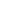 ROZPORZĄDZENIEMINISTRA ZDROWIA(1)z dnia 20 października 2015 r.w sprawie wykazu substancji czynnych zawartych w lekach, wykazu środków spożywczych specjalnego przeznaczenia żywieniowego, wykazu wyrobów medycznych i wykazu badań diagnostycznych(Dz. U. z dnia 29 października 2015 r.)Na podstawie art. 15a ust. 8 pkt 1 i 2 ustawy z dnia 15 lipca 2011 r. o zawodach pielęgniarki i położnej (Dz. U. z 2014 r. poz. 1435, z późn. zm.) zarządza się, co następuje:§ 1. Ustala się wykaz substancji czynnych zawartych w lekach, które mogą być ordynowane przez pielęgniarki i położne, o których mowa w art. 15a ust. 1 ustawy z dnia 15 lipca 2011 r. o zawodach pielęgniarki i położnej, zwanej dalej "ustawą", oraz na które pielęgniarki i położne mają prawo wystawiać recepty, stanowiący załącznik nr 1 do rozporządzenia.§ 2. Ustala się wykaz środków spożywczych specjalnego przeznaczenia żywieniowego, które mogą być ordynowane przez pielęgniarki i położne, o których mowa w art. 15a ust. 1 ustawy, oraz na które pielęgniarki i położne mają prawo wystawiać recepty, stanowiący załącznik nr 2 do rozporządzenia.§ 3. Ustala się wykaz wyrobów medycznych, na które pielęgniarki i położne, o których mowa w art. 15a ust. 1 ustawy, mają prawo wystawiać recepty i zlecenia, stanowiący załącznik nr 3 do rozporządzenia.§ 4. Ustala się wykaz badań diagnostycznych, na które pielęgniarki i położne, o których mowa w art. 15a ust. 6 ustawy, mają prawo wystawiać skierowania, stanowiący załącznik nr 4 do rozporządzenia.§ 5. Rozporządzenie wchodzi w życie po upływie 14 dni od dnia ogłoszenia.ZAŁĄCZNIKIZAŁĄCZNIK Nr 1WYKAZ SUBSTANCJI CZYNNYCH ZAWARTYCH W LEKACH, KTÓRE MOGĄ BYĆ ORDYNOWANE PRZEZ PIELĘGNIARKI I POŁOŻNE, O KTÓRYCH MOWA W ART. 15A UST. 1 USTAWY Z DNIA 15 LIPCA 2011 R. O ZAWODACH PIELĘGNIARKI I POŁOŻNEJ, ORAZ NA KTÓRE PIELĘGNIARKI I POŁOŻNE MAJĄ PRAWO WYSTAWIAĆ RECEPTY**   Przy ordynacji leków pielęgniarki i położne powinny korzystać z Wykazu produktów leczniczych dopuszczonych do obrotu na terytorium Rzeczypospolitej Polskiej, stanowiącego załącznik do aktualnie obowiązującego obwieszczenia Prezesa Urzędu Rejestracji Produktów Leczniczych, Wyrobów Medycznych i Produktów Biobójczych w sprawie ogłoszenia Urzędowego Wykazu Produktów Leczniczych Dopuszczonych do Obrotu na terytorium Rzeczypospolitej, a w przypadku wystawienia recepty na lek refundowany - z aktualnie obowiązującego tekstu obwieszczenia Ministra Zdrowia w sprawie wykazu refundowanych leków, środków spożywczych specjalnego przeznaczenia żywieniowego oraz wyrobów medycznych.**  Dotyczy położnych.ZAŁĄCZNIK Nr 2WYKAZ ŚRODKÓW SPOŻYWCZYCH SPECJALNEGO PRZEZNACZENIA ŻYWIENIOWEGO, KTÓRE MOGĄ BYĆ ORDYNOWANE PRZEZ PIELĘGNIARKI I POŁOŻNE, O KTÓRYCH MOWA W ART. 15A UST. 1 USTAWY Z DNIA 15 LIPCA 2011 R. O ZAWODACH PIELĘGNIARKI I POŁOŻNEJ, ORAZ NA KTÓRE PIELĘGNIARKI I POŁOŻNE MAJĄ PRAWO WYSTAWIAĆ RECEPTY**   Przy ordynacji środków spożywczych specjalnego przeznaczenia żywieniowego pielęgniarki i położne powinny korzystać z aktualnie obowiązującego tekstu obwieszczenia Ministra Zdrowia w sprawie wykazu refundowanych leków, środków spożywczych specjalnego przeznaczenia żywieniowego oraz wyrobów medycznych.ZAŁĄCZNIK Nr 3WYKAZ WYROBÓW MEDYCZNYCH, NA KTÓRE PIELĘGNIARKI I POŁOŻNE, O KTÓRYCH MOWA W ART. 15A UST. 1 USTAWY Z DNIA 15 LIPCA 2011 R. O ZAWODACH PIELĘGNIARKI I POŁOŻNEJ, MAJĄ PRAWO WYSTAWIAĆ RECEPTY I ZLECENIA**   Przy wystawianiu zleceń i recept na wyroby medyczne pielęgniarki i położne powinny korzystać z rozporządzenia Ministra Zdrowia z dnia 6 grudnia 2013 r. w sprawie wykazu wyrobów medycznych wydawanych na zlecenie oraz z aktualnie obowiązującego tekstu obwieszczenia Ministra Zdrowia w sprawie wykazu refundowanych leków, środków spożywczych specjalnego przeznaczenia żywieniowego oraz wyrobów medycznych.ZAŁĄCZNIK Nr 4WYKAZ BADAŃ DIAGNOSTYCZNYCH, NA KTÓRE PIELĘGNIARKI I POŁOŻNE, O KTÓRYCH MOWA W ART. 15A UST. 6 USTAWY Z DNIA 15 LIPCA 2011 R. O ZAWODACH PIELĘGNIARKI I POŁOŻNEJ,MAJĄ PRAWO WYSTAWIAĆ SKIEROWANIA*   Dotyczy położnych.**  Dotyczy pielęgniarek.Lp.Grupa lekówSubstancje czynnePostać i droga podania123411. Ondansetronumwszystkie dostępne postacie1leki przeciwwymiotne2. Aprepitantumwszystkie dostępne postacie13. Thiethylperazinumwszystkie dostępne postacie2leki przeciwzakaźne do stosowania miejscowego1. Nystatinumpostacie do podawania na skórę i błony śluzowe2leki przeciwzakaźne do stosowania miejscowego2. Metronidazolumpostacie na skórę i błony śluzowe31. Nystatinumpostacie do podawania dopochwowego3ginekologiczne leki przeciwzakaźne2. Natamycinumpostacie do podawania dopochwowego3ginekologiczne leki przeciwzakaźne3. Clotrimazolumpostacie do podawania dopochwowego34. Metronidazolumpostacie do podawania dopochwowego4leki stosowane w niedokrwistościAcidum Folicumpostacie do podawania doustnego5leki przeciwzakaźne stosowane w chorobach gardłaPhenoxymethylpenicillinumpostacie do podawania doustnego6leki przeciwzakaźne stosowane w chorobach ucha i zatokAmoxicillinumpostacie do podawania doustnego7leki przeciwzakaźne stosowane w chorobach dróg moczowychTrimethoprimpostacie do podawania doustnego8leki przeciwzakaźne stosowane w chorobach przyzębia i tkanki okostnejDoxycyclinumpostacie do podawania doustnego9leki przeciwzakaźne stosowane w chorobach skóryOxytetracyclinum + Hydrocortisoni Acetaspostacie do podawania doustnego10środki znieczulające działającemiejscowo1. Lidocainumpostacie podawane na skórę i błony śluzowe10środki znieczulające działającemiejscowo2. Lidocainumroztwór do wstrzykiwań**10środki znieczulające działającemiejscowo3. Lidocainum + Prilocainumpostacie do podawania na skórę i błony śluzowe11leki przeciwbólowe1. Tramadolumpostacie do podawania doustnego i doodbytniczego11leki przeciwbólowe2. Tramadolum+ Paracetamolumpostacie do podawania doustnego i doodbytniczego12anksjolitykiHydroxyzinumpostacie do podawania doustnego13leki przeciwpasożytnicze1. Mebendazolumpostacie do podawania doustnego13leki przeciwpasożytnicze2. Pyrantelumpostacie do podawania doustnego13leki przeciwpasożytnicze3. Crotamitonumpostacie do podawania na skórę14leki rozszerzające oskrzela1. Salbutamolumpostacie do podawania wziewnego14leki rozszerzające oskrzela2. Ipratropii Bromidumpostacie do podawania wziewnego15witaminyCholecalciferolumpostacie do podawania doustnego16płyny infuzyjne1. sól fizjologicznadożylnie we wlewie kroplowym16płyny infuzyjne2. glukoza 5%dożylnie we wlewie kroplowym16płyny infuzyjne3. płyn Ringeradożylnie we wlewie kroplowym16płyny infuzyjne4. płyn wieloelektrolitowy (PWE)dożylnie we wlewie kroplowymLp.Nazwa rodzajowa1Dieta eliminacyjna mlekozastępcza - Hydrolizaty białek mlekaLp.Nazwa wyrobu medycznego1Zestawy infuzyjne do osobistej pompy insulinowej 10 sztuk (obejmujące wkłucie, łącznik i dren)2Cewniki jednorazowe do odsysania górnych dróg oddechowych3Cewniki zewnętrzne4Cewniki urologiczne5Cewniki jednorazowe urologiczne lub w równowartości ich kosztu jednorazowe hydrofilowe cewniki urologiczne6Worki do zbiórki moczu z odpływem7Worki do zbiórki moczu w przypadku nefrostomii lub w równowartości ich nabycia inny sprzęt urologiczny (np. cewniki urologiczne, paski mocujące itp.)8Worki stomijne samoprzylepne jednorazowego użycia w systemie jednoczęściowym lub w równowartości ich kosztu worki i płytki w systemie dwuczęściowym lub inny sprzęt stomijny: zestawy irygacyjne, nocne zbiorniki na mocz, pasty, pudry oraz paski, półpierścienie, pierścienie o właściwościach uszczelniających lub gojących, produkty do usuwania sprzętu stomijnego lub do ochrony skóry wokół stomii9Środki absorpcyjne (pieluchomajtki, pieluchy anatomiczne, majtki chłonne, podkłady, wkłady anatomiczne)10Pończocha kikutowa - po pełnej amputacji lub w przypadku wrodzonego braku w obrębie stopy11Pończocha kikutowa - po amputacji lub w przypadku wrodzonego braku w obrębie podudzia12Pończocha kikutowa - po amputacji lub w przypadku wrodzonego braku w obrębie uda13Majteczki po wyłuszczeniu lub w przypadku wrodzonego braku w stawie biodrowym14Peruka15Pończocha kikutowa po amputacji lub w przypadku wrodzonego braku w obrębie przedramienia16Pończocha kikutowa po amputacji lub w przypadku wrodzonego braku w obrębie ramienia17Pończocha kikutowa po pełnej amputacji lub w przypadku wrodzonego braku kończyny górnej18Poduszka przeciwodleżynowa pneumatyczna19Materac przeciwodleżynowy (z wyłączeniem materacy piankowych)20Kula łokciowa ze stopniową regulacją21Kula łokciowa z podparciem na przedramieniu22Kula pachowa23Trójnóg albo czwórnóg24Laska dla niewidomych (biała)25Balkonik albo podpórka ułatwiająca chodzenie26Opatrunki (emplastrii)27Paski diagnostyczne do oznaczania glukozy we krwiLp.Rodzaj badaniaNazwa badania diagnostycznego1Badania hematologicznemorfologia krwi obwodowej ze wzorem odsetkowym i płytkami krwiodczyn opadania krwinek czerwonych (OB)2Badania biochemiczne i immunochemiczne w surowicy krwisódpotaskreatyninaglukozahemoglobina glikowana (HbA1c)doustny test tolerancji glukozy (DTTG)białko C-reaktywne (CRP)badanie w kierunku toksoplazmozy (IgG, IgM)badanie w kierunku różyczki (IgG, IgM)badanie przeciwciał anty-HCV, anty-HBsbadania w kierunku kiły (VDRL)3Badania układu krzepnięciaczas protrombinowy (INR)4Badania moczuogólne badanie moczu z oceną mikroskopową osadu5Badania kałubadanie w kierunku obecności pasożytówbadanie w kierunku stwierdzenia krwi utajonej6Badania mikrobiologiczne wydzieliny z dróg rodnych*badanie stopnia czystości pochwybadanie w kierunku dwoinki rzeżączki (GC)badanie w kierunku infekcji Chlamydia trachomatisbadanie w kierunku infekcji HPV7Badania mikrobiologiczneszybki test lateksowyposiew moczu z antybiogramem8Badania z zakresu serologii grup krwioznaczenie grupy krwi ABO i antygenu Rh Doznaczenie przeciwciał anty-Rh9Badania radiologiczne**zdjęcie klatki piersiowej w projekcji AP i bocznej10Badania elektrokardiograficzneEKG w spoczynku11Badania innepróba tuberkulinowa RT23